О  внесении  изменений в муниципальнуюпрограмму «Управление  общественнымифинансами   и   муниципальным   долгомПорецкого района Чувашской Республики»Администрация Порецкого района п о с т а н о в л я е т:1. Утвердить прилагаемые изменения, которые вносятся в муниципальную программу «Управление общественными финансами и муниципальным долгом Порецкого района Чувашской Республики» (далее – Программа), утвержденную постановлением администрации Порецкого района от 19.11.2018 №369 (с изменениями от 17.05.2019 №202, от 30.07.2019 №281, от 07.02.2020 №43, от 01.04.2020 №107, от 07.09.2020 №250, от 20.01.2021 №7, от 19.05.2021 №133, от 12.08.2021 №203, от 1.11.2021 №270, от 16.12.2021 №301).2. Настоящее постановление вступает в силу со дня его официального опубликования.   Глава  администрации   Порецкого района                                                                                        Е.В.Лебедев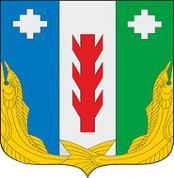 АдминистрацияПорецкого районаЧувашской РеспубликиПОСТАНОВЛЕНИЕ№ с. ПорецкоеЧăваш Республикин         Пăрачкав районĕн   администрацийĕ            ЙЫШĂНУ            №               Пăрачкав сали